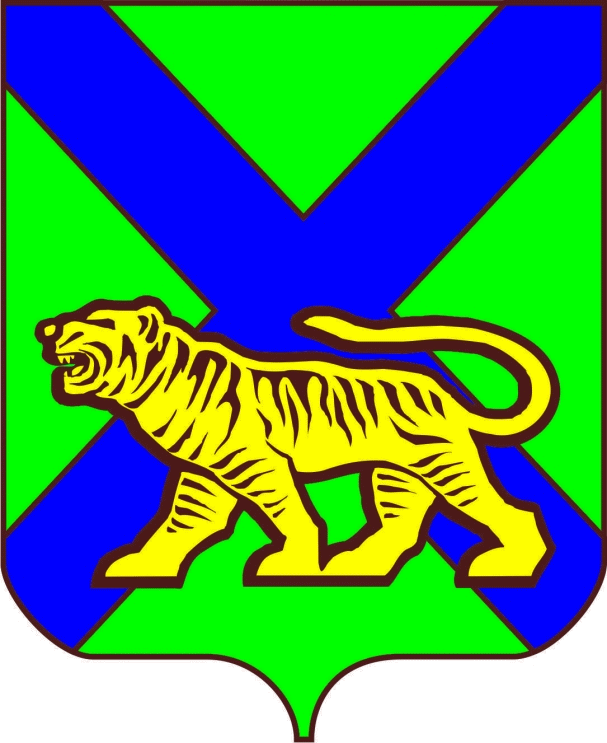 ТЕРРИТОРИАЛЬНАЯ ИЗБИРАТЕЛЬНАЯ КОМИССИЯ ТЕРНЕЙСКОГО РАЙОНАРЕШЕНИЕОб утверждении схемы многомандатных избирательных округов для проведения выборов депутатов Думы Тернейского муниципального округа Руководствуясь статьей 18 Федерального закона от 12 июня 2002 года № 67-ФЗ «Об основных гарантиях избирательных прав и права на участие в референдуме граждан Российской Федерации», статьей 15 Избирательного кодекса Приморского края, пунктом 4 статьи 4 Закона Приморского края от 30 марта 2020 года № 776 «О Тернейском муниципальном округе», решением Избирательной комиссии Приморского края от 13 апреля 2020 года №201/1480 «О возложении полномочий избирательной комиссии Тернейского муниципального округа на территориальную избирательную комиссию Тернейского района», территориальная избирательная комиссия Тернейского района РЕШИЛА:1. Определить схему многомандатных избирательных округов по выборам депутатов Думы Тернейского муниципального округа, включая ее графическое изображение, согласно приложению 1и 2 к настоящему решению.2. Утвердить схему многомандатных избирательных округов по выборам депутатов Думы Тернейского муниципального округа, включая ее графическое изображение,  согласно пункту 1 настоящего решения.3. Опубликовать настоящее решение в районной  газете «Вестник Тернея», разместить на официальном сайте администрации Тернейского района в разделе «Территориальная избирательная комиссия. Выборы и референдумы», а также в информационно-телекоммуникационной сети «Интернет».СХЕМА многомандатных  избирательных округов по выборам депутатов Думы Тернейского муниципального округа 04.07.2020190 / 822                      п.Терней                                  Председатель комиссииЕ.В.СтарченкоСекретарь комиссииИ.П.ЗаикинаПриложение № 1к решению территориальной избирательной комиссии Тернейского  районаот 04 июля 2020 года № 190/822№ округаГраницы избирательного округа,                                                                   перечень населённых пунктов, входящих в избирательный округЧисло избирателей в округе1231границы избирательного округа  - часть территории поселка городского типа Пластун  в границах улиц : Гагарина,  Комарова ,        Комсомольская,   Набережная, Первая Набережная, Нагорная, Первая Нагорная, Октябрьская,  1 Мая , Пограничная,   Стахановская,   Гидростроителей,   маяк «Егорова»,  к/х Кунали, Лермонтова с № 1 по № 12, Лермонтова 13,   Лермонтова 14, Заречная,     Пушкина, переулок  Новый, 1 квартал д.2,  1 квартал д.3,  1 квартал д.4, Третий квартал д.2, Третий квартал д.3, Третий квартал д.4 , Третий квартал  д.7,   Третий квартал д.8,   Третий квартал д.9,   Третий квартал д.10, Энергетиковподлежит распределению 5 мандатов 30072границы избирательного округа  - часть территории поселка городского типа Пластун  в границах улиц Матросова,  Чапаева,  пер. Ключевой,  Некрасова ,  Вторая Нагорная, Вторая  Набережная, Строительная, Кленовая, Комсомольский городок, переулок Пионерский, переулок  Комсомольский,  Советская, переулок Садовый,  Лесная, Садовая, Студенческая, Арсеньева, Кирова, Луговая, переулок Березовый, переулок  Зеленый, переулок Кольцевой,  переулок Солнечный , переулок  Приморский, Лермонтова 12 а, Джигит, к/х Миритима, 145 м Ю-Западнее Пластуна, часть территории поселка городского типа Терней в границах улиц : Партизанская дома: 1,1 а,2,3,4,5,6,7,8,9,10, 11,12,13,14,15,16,17, 18, 19, 20, 21, 22, 23 , 24, 25, 26, 27, 28, 29, 30, 31, 32, 33, 34, 35, 36, 36, 37, 38, 39, 41, 48, 50, 53, 57, 59, 60, 61, 63, 64,  65, 66, 74, 76, Яблоневая , Космонавтов, Чапаевская,  Набережная, Тернейская, Береговая, Лазо, Нагорная, Пушкинская, 50 Лет Октября, Таежная, Ивановская, Комсомольская, Арсеньева, Грибная, Южная, Калинина,  Зеленая, Есенина, Тополиная, 30 Лет Победы , Пограничная, переулок Почтовый, переулок Октябрьский , в/ч 2020 подлежит распределению 5 мандатов 303131. границы избирательного округа  - часть территории поселка городского типа Терней в границах улиц ы :  Аэропорт, Артемово, Весенняя, Тверского, Заводская, Колхозная, Лесная,  Молодежная, Приморская,  Рыбацкая, Рабочая, Советская,  Солнечная, Тигровая, Тихая,, Юбилейная, Заречная, Палагин, Ключевая, Строительная, Партизанская д. 71, Партизанская с д.№ 88 по дом № 128 2. с.Малая Кема - вся территория села Малая Кема.3. с. Амгу- вся территория села Амгу4. с.Максимовка- вся территория села Максимовка5. с. Усть Соболевка- вся территория села Усть Соболевка6. гп. Светлое – вся территория городского поселения Светлое7. Единкинское  сельское поселение – вся территория села Единка  села Перетычиха8.  с. Самарга- вся территория села Самарга9.  Удэгейское сельское поселение- вся территория села Агзуподлежит распределению 5 мандатов 3147